Неиспользуемые объекты открытого акционерного общества «Глусские Бытуслуги», запланированные к продаже или сдаче в арендуНаименование объектаКомплексный приемный пунктМестонахождение объектаМогилевская обл., Глусский район, аг. ЗаволочицыПлощадь70,3 кв.м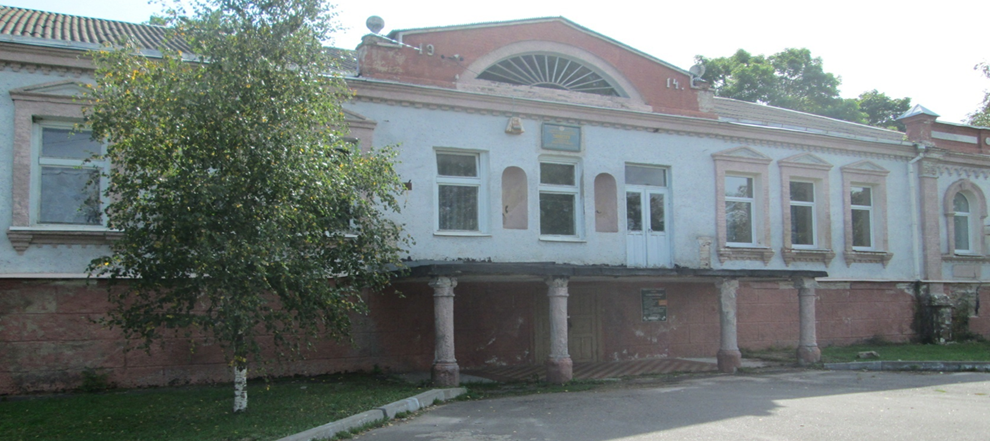 Наименование объектаКомплексный приемный пунктМестонахождение объектаМогилевская обл., Глусский район, аг. ЗаелицаПлощадь41,6 кв.м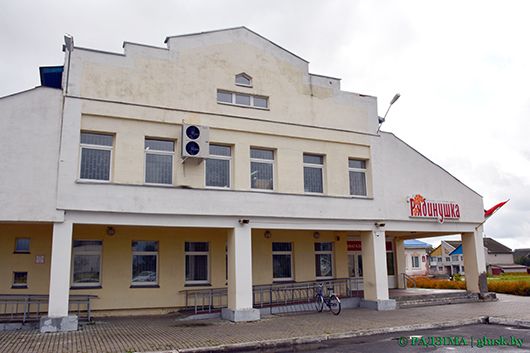 Наименование объектаКомплексный приемный пунктМестонахождение объектаМогилевская обл., Глусский район, аг. КлетноеПлощадь72,2 кв.м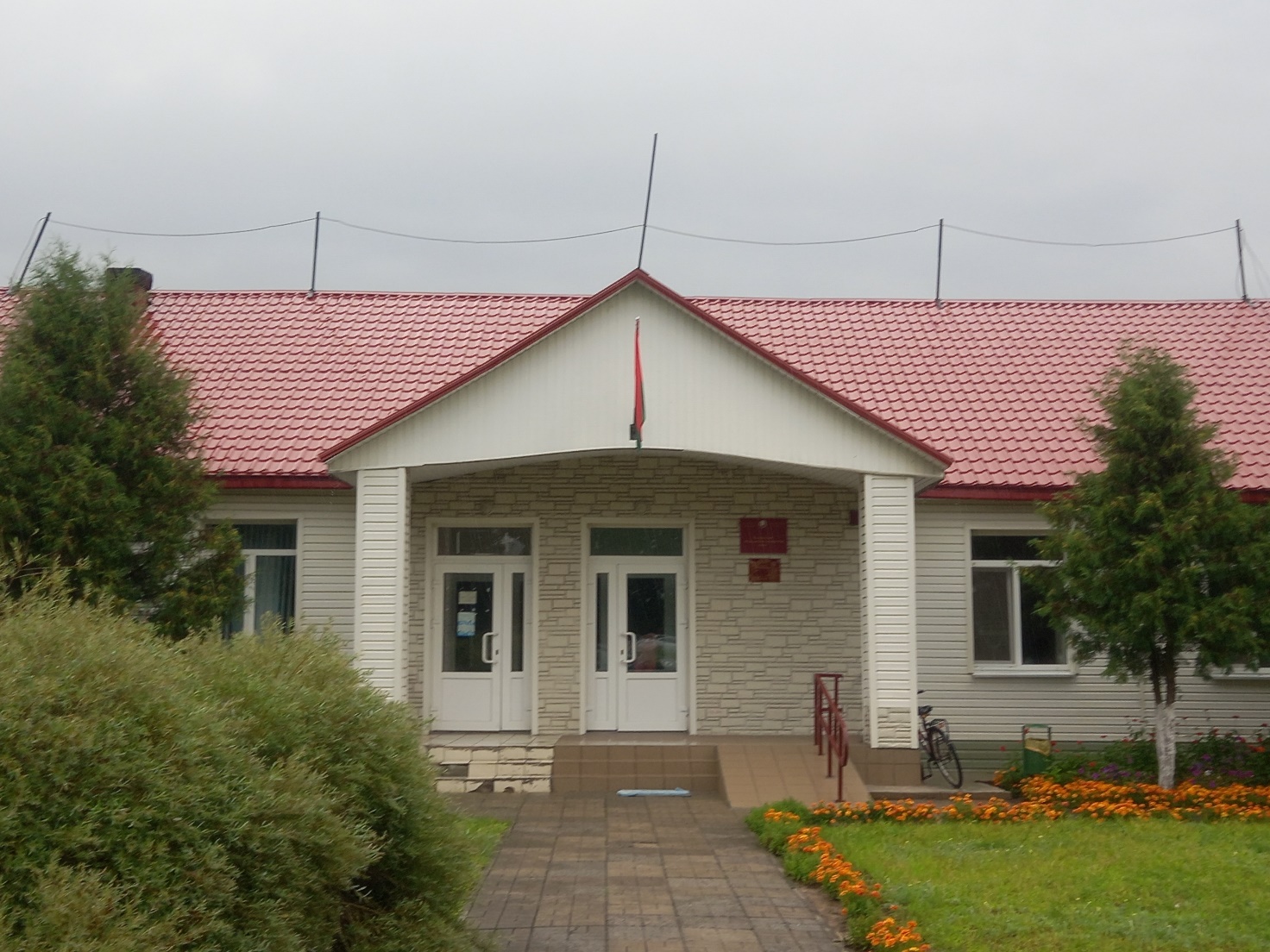 Наименование объектаКомплексный приемный пунктМестонахождение объектаМогилевская обл., Глусский район, аг. БерезовкаПлощадь73,7 кв.м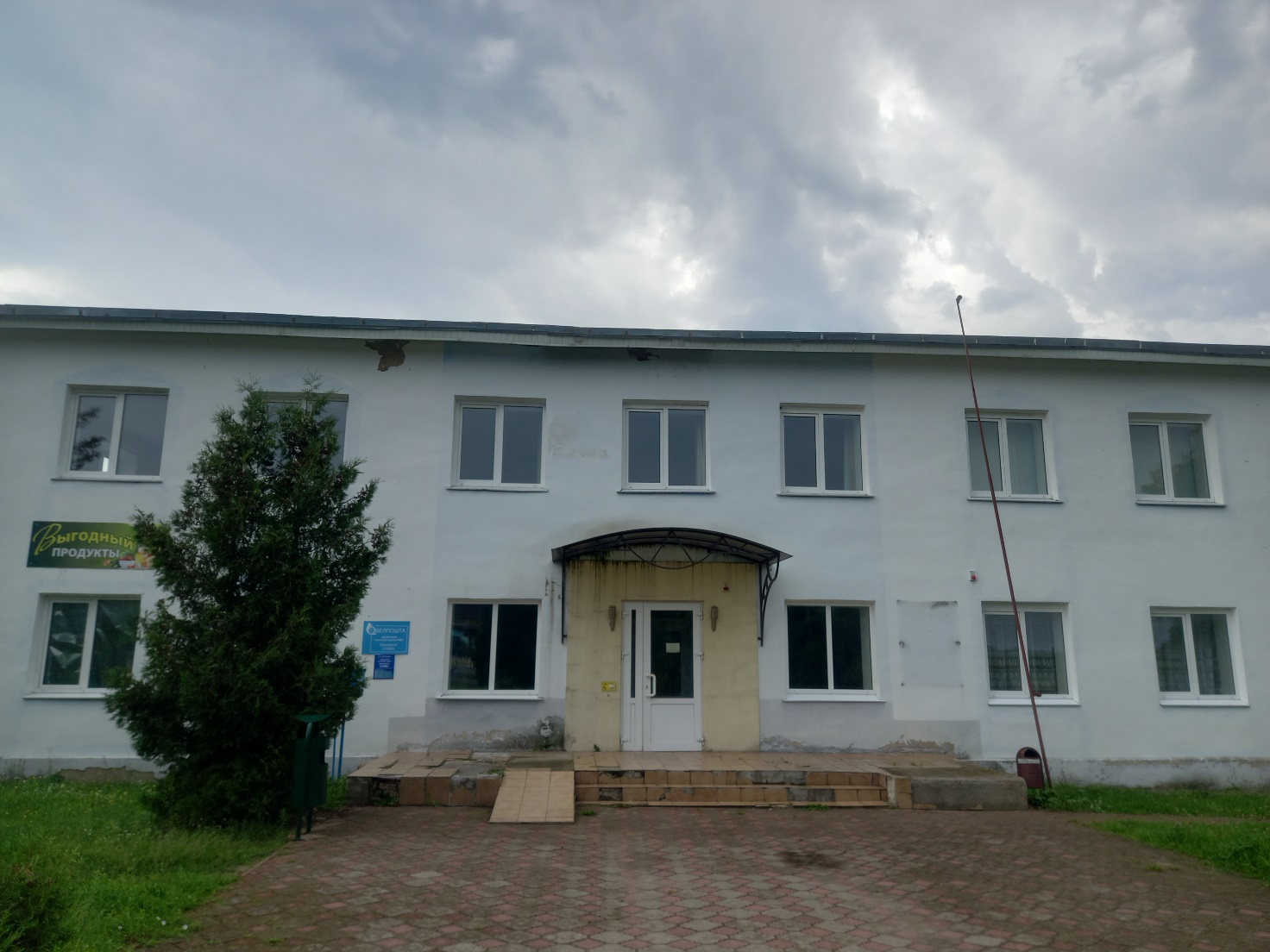 